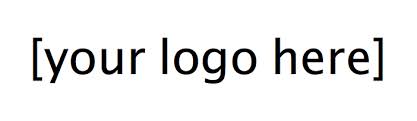 		                                                  Installation WorksheetClient_______________________________________________Phone___________________Panel Location_____________________________ Transformer Location _________________Circuit Breaker Location & Number ________________________________________________Panel Type & Version_______________________ Installation Date ______________________Installer__________________________________ Account #___________________________Power MeasurementsAC Power                           ___________volts        Aux DC Power w/Battery _________voltsAux DC Power w/o Battery ___________voltsPower ConsumptionKey pads (number of keypads x _____ mA)                  Total _______________mAAuxiliary Devices (motions, glass break, etc.)                Total _______________mATotal power consumed ____________ mA                    Must not exceed ____________mAGround Resistance _______________ ohmsZone ReadingsZone     VDC     1 ____    2 ____    3 ____    4 ____    5 ____    6 ____    7 ____8 ____    9 ____    10 ___    11 ___    12 ___    13 ___    14 ___                          15 ___    16 ___Zone     Ohms    1 ____    2 ____    3 ____    4 ____    5 ____    6 ____    7 ____                           8 ____    9 ____    10 ___    11 ___    12 ___    13 ___    14 ___                           15 ___    16 ___Installation Completion Checklist   Premises cleaned up			    	    Monitoring Station notified   Decals installed					 Communication tested   Client instructed					     ___________________   All devices tested					     ___________________